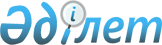 2011 жылғы 30 наурыздағы № 405 "Ұлан ауданында тұратын азаматтарды 2011 жылдың сәуір-маусымында және қазан-желтоқсанында кезекті мерзімді әскери қызметке шақыруды өткізу туралы" қаулысына өзгеріс енгізу туралы
					
			Күшін жойған
			
			
		
					Шығыс Қазақстан облысы Ұлан ауданы әкімдігінің 2011 жылғы 03 маусымдағы N 485 қаулысы. Шығыс Қазақстан облысы Әділет департаментінің Ұлан аудандық әділет басқармасында 2011 жылғы 15 маусымда N 5-17-148 тіркелді. Күші жойылды (Ұлан ауданы әкімі аппаратының 2012 жылғы 07 мамырдағы N 04/04-20-1940 хаты)

      Ескерту. Күші жойылды (Ұлан ауданы әкімі аппаратының 2012.05.07   N 04/04-20-1940 хаты).      РҚАО ескертпесі.

      Мәтінде авторлық орфография және пунктуация сақталған. 

      Қазақстан Республикасының 2000 жылғы 27 қарашадағы "Әкімшілік рәсімдер туралы" Заңының 8-бабының 3-тармағына сәйкес, Ұлан ауданының әкімдігі ҚАУЛЫ ЕТЕДІ:



      1. Ұлан ауданының әкімдігінің 2011 жылғы 30 наурыздағы № 405 "Ұлан ауданында тұратын азаматтарды 2011 жылдың сәуір-маусымында және қазан-желтоқсанында кезекті мерзімді әскери қызметке шақыруды өткізу туралы" (Нормативтік құқықтық актілерді мемлекеттік тіркеу тізілімінде № 5-17-147 болып, № 32(7431) 7 мамыр 2011 жылы "Ұлан таңы" газетінде жарияланған) тіркелген қаулысына келесі өзгеріс енгізілсін:



      осы қаулының 1 қосымшасы жаңа редакцияда мазмұндалсын.



      2. Осы қаулы алғашқы ресми жарияланғаннан кейін күнтізбелік он күн өткен соң қолданысқа енгізіледі.      Ұлан ауданының әкімі                       Ж. Муратов      Келісілген:      Аудандық қорғаныс істері

      жөніндегі бөлім бастығы                    Б. Саниязов

      2011 ж. 03 маусым      "Ұлан ауданының 

      медициналық бірлестігі"

      КМҚК директоры                             Ж. Бухатов

      2011 ж. 03 маусым      Ұлан ауданының ішкі істер

      бөлімінің бастығы                          А. Уалиев

      2011 ж. 03 маусым

Ұлан ауданы әкімдігінің

2011 жылғы 03 маусымдағы

№ 485 қаулысына 1 қосымша 2011 жылдың сәуір-маусым және қазан-желтоқсан айларында кезекті

мерзімді әскери қызметке шақыру кезіндегі аудандық комиссия

ҚҰРАМЫ      Ұлан ауданы әкімі

      аппаратының басшысы                        А. Рамазанов
					© 2012. Қазақстан Республикасы Әділет министрлігінің «Қазақстан Республикасының Заңнама және құқықтық ақпарат институты» ШЖҚ РМК
				Бекежан Кайсанович Саниязовқорғаныс істері жөніндегі бөлім бастығы, комиссия төрағасы (келісім бойынша)Ержан Ерсаинович Ерсаиноваудан әкімінің орынбасары, комиссия төрағасының орынбасарыАйгуль Кабдыгалиевна Абышевамедициналық комиссия хатшысы, (келісім бойынша)Комиссия мүшелері:Комиссия мүшелері:Елдос Кайратович Нуржановқорғаныс істері жөніндегі бөлімінің әскери міндеттілерді келісім шарт бойынша жинақтау және шақыру бөлімшесі бастығы (келісім бойынша)Айназар Калибекович Туменбаевішкі істер бөлімі бастығының орынбасары (келісім бойынша)Айткурман Ескенович Турганбаевішкі саясат, мәдениет және тілдерді дамыту бөлімінің бастығыСания Слямхановна Мухамеджановамедициналық комиссияның төрайымы аға терапевт-дәрігер (келісім бойынша)